МЕНЮ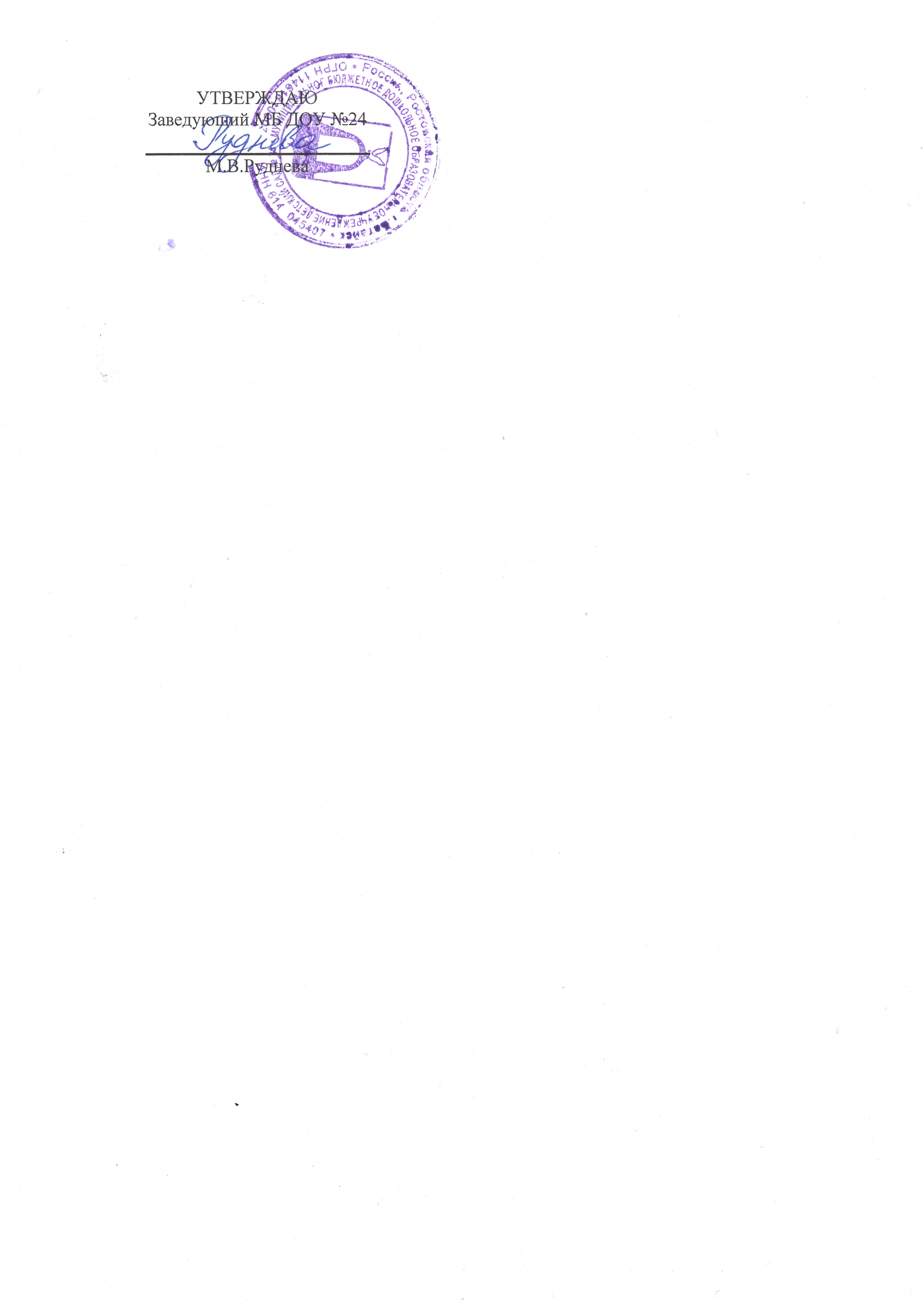     Дата         17.06.2022 год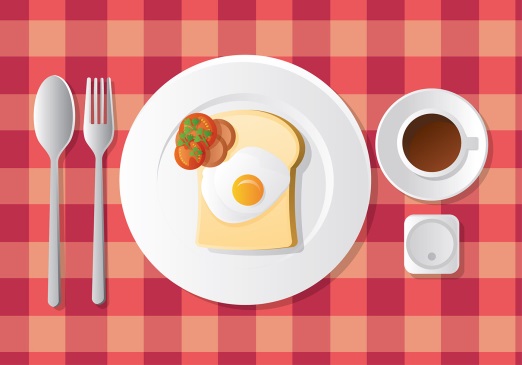 ЗАВТРАККаша молочная гречневая150/180ЗАВТРАКБатон, масло20/5/ЗАВТРАККофейный напиток180/200ЗАВТРАКХлеб13ЗАВТРАКЗАВТРАК2 ЗАВТРАКЯблоко1002 ЗАВТРАК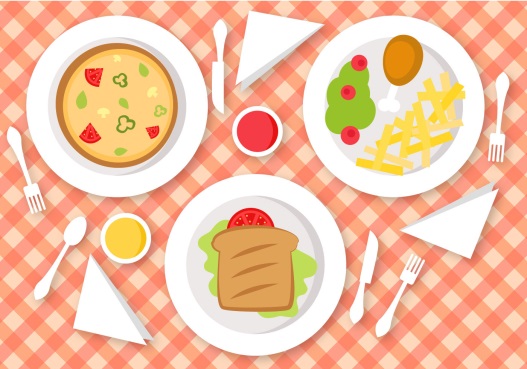 ОБЕДСуп рисовый150/180ОБЕДЗапеканка картофельно-мясная110/130ОБЕДКомпот из сухофруктов180/200ОБЕДСалат из отварной свеклы30/50ОБЕДХлеб13ОБЕД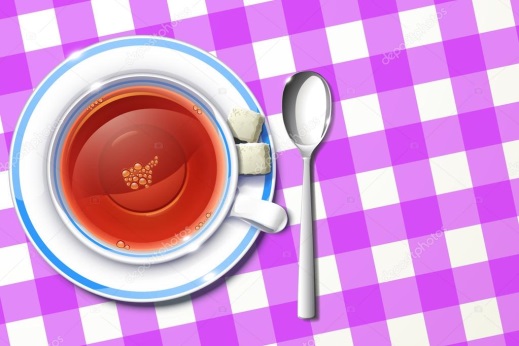 ПОЛДНИКСок фруктовый150/180ПОЛДНИКБатон с вареной сгущенкой20/30ПОЛДНИКПОЛДНИКПОЛДНИКПОЛДНИК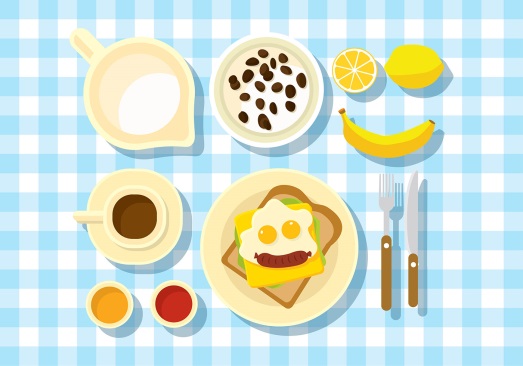 УЖИНРыба отварная с овощами90/110УЖИНМакароны отварные70/90УЖИНЧай 180/200УЖИНХлеб13УЖИНУЖИН